HAYAT BİLGİSİ DEĞERLENDİRME1. Ben Erman. Siyah kıvırcık saçlı, siyah gözlü ve esmerim. Yaşıtlarıma göre uzun boyluyum. Biraz da kiloluyum.Bu yazıda Erman hangi özelliklerinden söz etmektedir?  A)  Zihinsel özeliklerinden    B)  Fiziksel özelliklerinden    C)  Duygusal özelliklerinden  2. Gamze’nin flüt, Hande’nin piyano, Buket’in mandolin çalmayı sevmesi aşağıdakilerden hangisiyle açıklanabilir?  A)  Arkadaşlarımızla farklı özelliklerimiz    olabilir.   B)  İyi arkadaşlar aynı müzik aletlerini çalmazlar.   C)  Arkadaş seçerken benzer özelliklerimizi dikkate almalıyız.3. Sınıfla ilgili alınacak kararlarda görüşümüzü bildirirken ......... .Bu cümlenin devamına hangisinin yazılması uygun olmaz?A)  kibar olmalıyız B)  saygılı olmalıyız C)  sabırsız olmalıyız4.  Kendi gücünü ve olanaklarını başkalarının iyiliği için kullanmaya ne denir?A)  Sevgi B)  Yardım C)  Bencillik5. Yolda tanımadığımız biri bizi arabasıyla evimize götürmek isterse ne yapmalıyız?A)  Adresimizi söyleyerek arabaya binmeliyiz. B)  “Hayır” diyerek oradan uzaklaşmalıyız. C)  Önce tanışmalı, evimiz uzaksa arabaya binmeliyiz.Adı Soyadı…………………………………………………….6. Okulla ilgili işlerimizi planlı ve düzenli yapmak aşağıdakilerden hangisini etkiler?A)  Arkadaşlıklarımızı B)  Bilgimizi C)  Başarımızı7. Aşağıdakilerden hangisi oyun sırasında dikkat etmemiz gerekenlerden değildir?A)  Arkadaşlarımıza zarar vermemeliyiz.  B)  Arkadaşlarımızla alay etmemeliyiz.  C)  Arkadaşlarımıza hoşgörülü davranmamalıyız.8. Kaynakları dikkatli ve idareli kullanmamaya ........ denir.Bu cümledeki noktalı yere hangisi yazılmalıdır?A)  tasarruf B)  tutumluluk C)  savurganlık9. Hangisi ilkokul 2. sınıf öğrencisi olan Irmak’ın evdeki sorumluluklarından biri olabilir?A)  Yemek yapmak  B)  Bozulan aletleri tamir etmek  C)  Kıyafetlerini toplayıp dolabına yerleştirmek10. Aşağıdakilerden hangisi evdeki kişisel eşyalarımızdan değildir?A)  Çalışma masası B)  Giysiler C)  Buzdolabı11. Para harcarken aşağıdakilerden hangisine öncelik verilmelidir?A)  İsteklere B)  İhtiyaçlara C)  Ev eşyalarına12. Aşağıdakilerden hangisi anne tarafımızdan yakın akrabalarımız arasında yer alır?A)  Amca B)  Hala C)  Dayıhttps://www.sorubak.com 13. Hangisinde aile bireyleri arasındaki yardımlaşmaya örnek verilmiştir?A)  Annem yemek pişirirken ben sofrayı hazırladım.  B)  Kardeşimin canı sıkılınca onunla oyun oynadık.  C)  Ablamdan müziğin sesini biraz kısmasını rica ettim.14.Dengeli ve düzenli beslenmek nedir?A)  Her çeşit yiyecekten yeterince yemektir. B)  Sadece sebze ve meyve yemektir. C)  Bol bol şeker ve çikolata yemektir.15. Aşağıda üç öğrencinin konuşması verilmiştir. Hangisi yemek yerken görgü kurallarına uygun davranmamaktadır?A)  Ağzımda lokma varken konuşmam. B)  Yemeğimi çatal, kaşık ve bıçak kullanarak yerim. C)  Yemek yerken şarkı söylerim.16.Dengeli ve düzenli beslenen Damla, sabah kahvaltısında aşağıdakilerden hangisini tüketiyor olamaz?A)   B)  C)  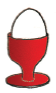 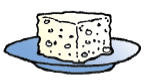 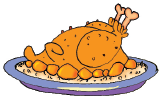 17. Murat hangi davranışı evini temiz tutmadığını gösterir?A)  Banyo yaparken şampuanı fazla kullanması B)  Dişlerini fırçalarken suyu açık bırakması C)  Tuvaletten çıkarken sifonu çekmemesi18. Halam, Düzce Toplum Sağlığı Merkezinde çalışmaktadır.Konuşmasına göre Gözde’nin halasının mesleği hangisi olabilir?A)  Öğretmen    B)  Doktor    C)  Marangoz19. Park, bahçe gibi ortak kullanım alanlarındaki hangi davranış toplum sağlığına zarar verir?A)  Çöpleri yerlere atmak B)  Çiçekleri koparmak C)  Ağaçlara tırmanmak1. Teyze2. Hala3. Amca4. Dayı20. Yukarıdakilerden hangileri baba tarafından yakın akrabalarımızdır?A)  1 ve 3 B)  2 ve 3 C)  1 ve 4